Lĩnh vực: Cấp sổ BHXH,  thẻ BHYT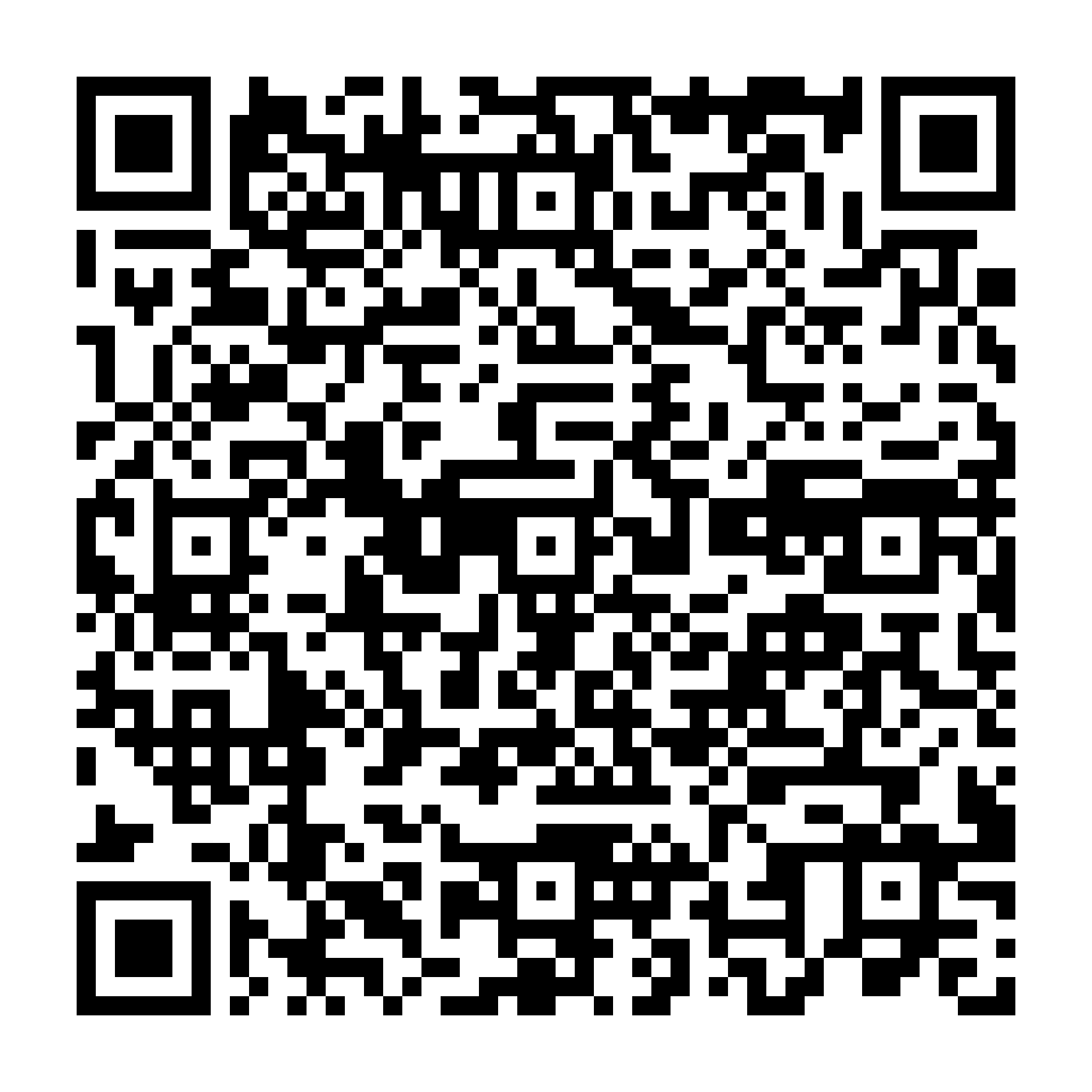 Lĩnh vực: Giải quyết hưởng các chế độ BHXH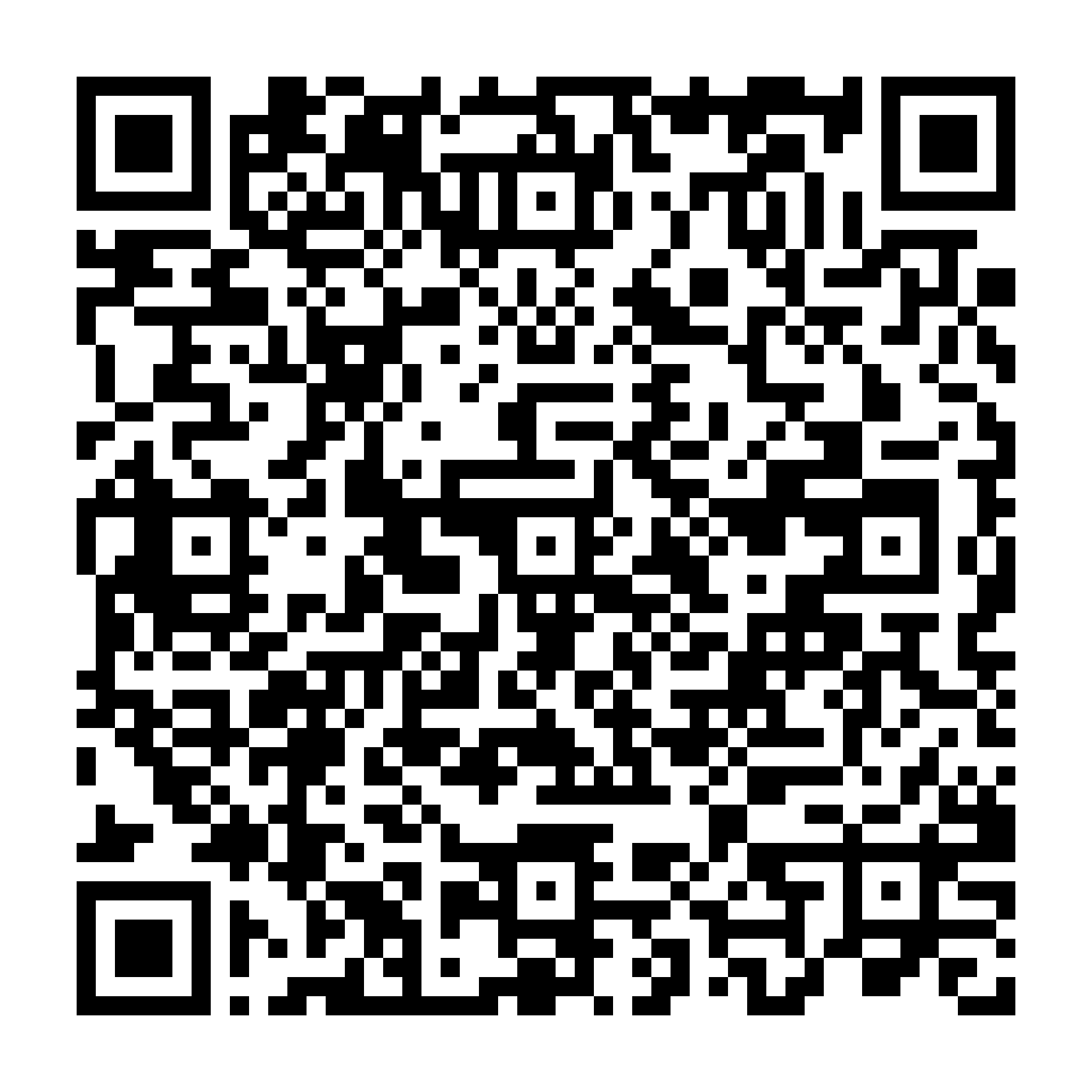 Lĩnh vực: Thu BHXH, BHYT, BHTN, BHTNLĐ-BNN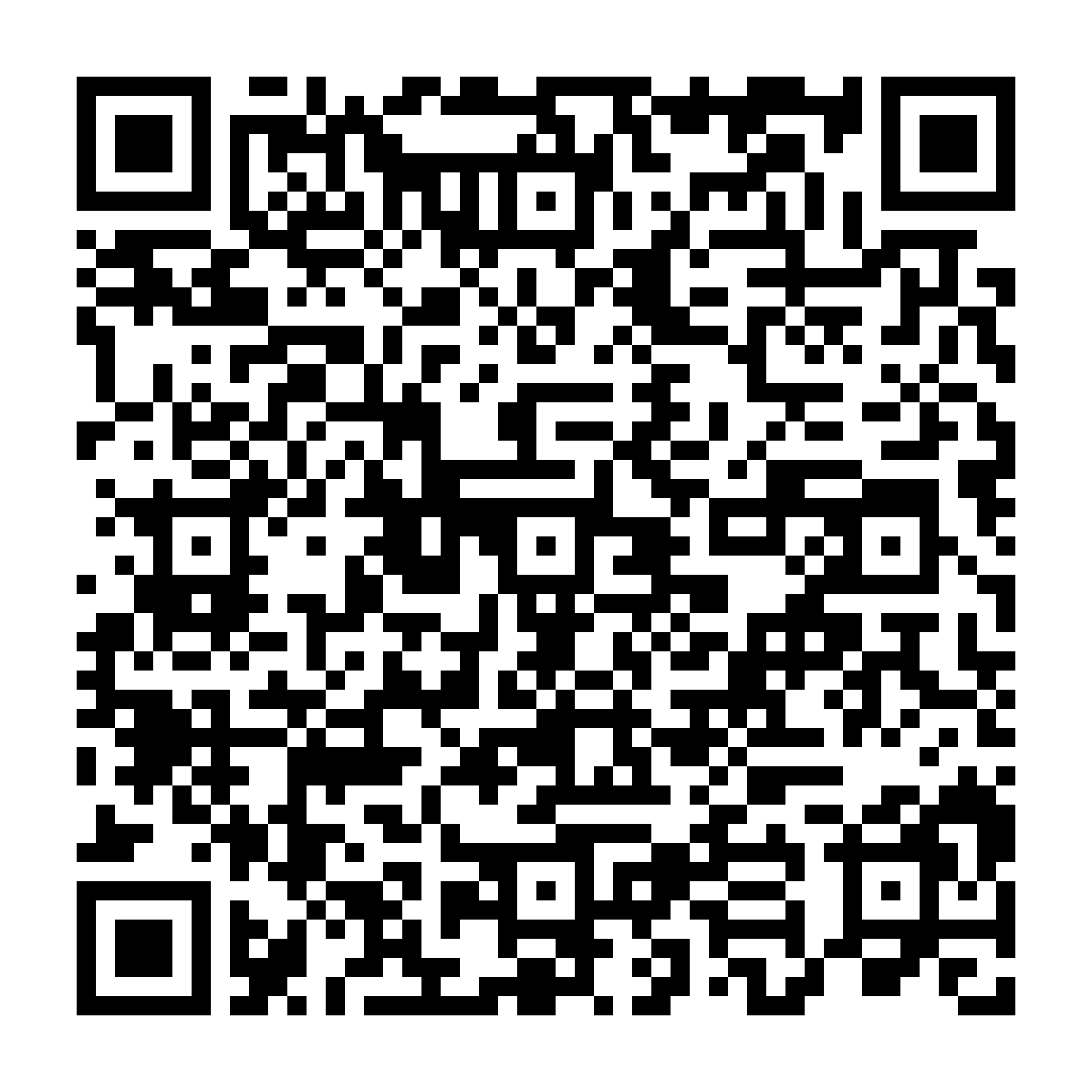 